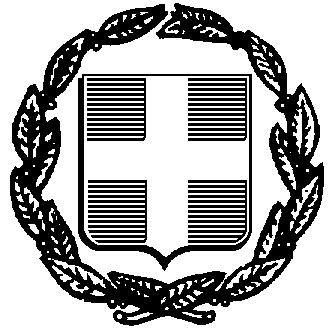  ΕΛΛΗΝΙΚΗ ΔΗΜΟΚΡΑΤΙΑ                                            Τρίκαλα   6/05/2021 ΝΟΜΟΣ ΤΡΙΚΑΛΩΝ                                                      Αρ.Πρωτ.13502 ΔΗΜΟΣ ΤΡΙΚΚΑΙΩΝ Δ/ΝΣΗ ΟΙΚ/ΚΩΝ ΥΠΗΡΕΣΙΩΝ ΤΜΗΜΑ: ΕΣΟΔΩΝ ΚΑΙ ΑΞΙΟΠΟΙΗΣΗΣ ΠΕΡΙΟΥΣΙΑΣ Ταχ.Δ/νση:Aσκληπιού 18, Τρίκαλα Τ.Κ.42131  Τηλ.2431351112  Fax24313-51145  Πληρ.Κυριακοπούλου Μαρία e-mail:m.kyriak@trikalacity.gr     ΔΙΑΚΗΡΥΞΗΤΟΥ ΔΗΜΑΡΧΟΥ ΤΡΙΚΚΑΙΩΝ  ΓΙΑ ΤΗΝ ΕΚΠΟΙΗΣΗ ΑΧΡΗΣΤΩΝ ΜΕΤΑΛΛΙΚΩΝ ΚΑΙ ΠΛΑΣΤΙΚΩΝ ΑΝΤΙΚΕΙΜΕΝΩΝ («SCRAP»)ΚΙΝΗΤΩΝ ΠΡΑΓΜΑΤΩΝ ΤΟΥ ΔΗΜΟΥ ΤΡΙΚΚΑΙΩΝ. ΦΑΝΕΡΗ ΠΛΕΙΟΔΟΤΙΚΗ ΠΡΟΦΟΡΙΚΗ ΔΙΑΔΙΚΑΣΙΑΚριτήριο κατακύρωσης: Η υψηλότερη τιμή ανά ομάδα εκποιούμενων υλικών.Α.Ο.Ε. :  230/2021       ΜΑΙΟΣ  2021ΔΙΑΚΗΡΥΞΗΟ Δήμαρχος Τρικκαίων διακηρύσσει δημόσια φανερή προφορική και πλειοδοτική δημοπρασία ενώπιον της αρμόδιας επιτροπής διεξαγωγής δημοπρασιών του Δήμου,για την εκποίηση άχρηστων μεταλλικών και πλαστικών αντικειμένων («SCRAP») κινητών πραγμάτων του Δήμου  Τρικκαίων                                                                Θεσμικό πλαίσιοΤις διατάξεις του εδ.ε΄της παρ. 1 του άρθρου 72 του Ν. 3852/2010Το Ν. 3463/2006 "Δημοτικός και Κοινοτικός Κώδικας"Το Ν. 3861/2010, Ενίσχυση της διαφάνειας με την υποχρεωτική ανάρτηση νόμων και πράξεων των κυβερνητικών, διοικητικών και αυτοδιοικητικών οργάνων στο διαδίκτυο «Πρόγραμμα Διαύγεια»Το Ν. 3852/2010, Νέα αρχιτεκτονική της Αυτοδιοίκησης και της Αποκεντρωμένης Διοίκησης - «Πρόγραμμα Καλλικράτης»Το Π.Δ. 270/1981 (ΦΕΚ Α' 77) "Περί καθορισμού των οργάνων, της διαδικασίας και των όρων διενεργείας δημοπρασιών δι' εκποίησιν ή εκμίσθωσιν πραγμάτων των δήμων και κοινοτήτων".Την με αριθμ. 173/2020 απόφαση του Δημοτικού Συμβουλίου Δήμου Τρικκαίων για την συγκρότηση της  επιτροπής εκτίμησης κινητών πραγμάτων του Δήμου ΤρικκαίωνΤην με αριθμ. 348/2020 απόφαση του Δημοτικού Συμβουλίου Δήμου Τρικκαίων με την οποία  εγκρίθηκε η εκποίηση άχρηστων μεταλλικών και πλαστικών αντικειμένων («scrap») του Δήμου Τρικκαίων.Την με αρ. 1595/2020 απόφαση Δημάρχου με την οποία ορίστηκαν τα μέλη και η γραμματέας στην Επιτροπή Εκτίμησης των προς εκποίηση άχρηστων μεταλλικών και πλαστικών αντικειμένων (scrap) του Δήμου ΤρικκαίωνΤο από 16-12-2020 πρακτικό συνεδρίασης της επιτροπής εκτίμησης κινητών πραγμάτων του Δήμου Τρικκαίων, με το οποίο ορίστηκε το κατώτατο όριο πρώτης προσφοράς(προτεινόμενη ελάχιστη τιμή πώλησης).Η με αριθμ. 230/2021  απόφαση της Οικονομικής Επιτροπής του Δήμου, σύμφωνα με την οποία καθορίστηκαν οι όροι διακήρυξης για την εκποίηση άχρηστων μεταλλικών και πλαστικών αντικειμένων («SCRAP») κινητών πραγμάτων του Δήμου  Τρικκαίων.          Η δημοπρασία θα πραγματοποιηθεί με τους εξής όρους:Τόπος και χρόνος διενέργειας του ΔιαγωνισμούΗ δημοπρασία είναι φανερή, πλειοδοτική και προφορική και θα διεξαχθεί σύμφωνα με τις διατάξεις του ΠΔ 270/81 και σε εκτέλεση της αριθμ. 348/2020 απόφασης του Δημοτικού Συμβουλίου στην αίθουσα του Δημοτικού Συμβουλίου ενώπιον της αρμόδιας Επιτροπής διενέργειας δημοπρασιών για την  εκμίσθωση ή εκποίηση κινητών πραγμάτων του Δήμου Τρικκαίων, την Tετάρτη 19 Μαϊου 2021 και ώρα 12:00 μεσημβρινή . Αν η δημοπρασία αποβεί άγονη θα επαναληφθεί σύμφωνα με το άρθρο 6 του Π.Δ.270/1981 με τους ίδιους όρους στην αίθουσα συνεδριάσεων του Δημοτικού Συμβουλίου του Δημαρχιακού Μεγάρου που βρίσκεται στην οδό Ασκληπιού 18,  σε ημερομηνία  και ώρα που θα οριστεί στην  περιληπτική διακήρυξη επαναληπτικής Δημοπρασίας του Δημάρχου Δήμου Τρικκαίων Η δημοπρασία μπορεί να συνεχιστεί και μετά την οριζόμενη στη διακήρυξη ώρα εφόσον εξακολουθούν χωρίς διακοπή οι προσφορές. Για τη συνέχιση της δημοπρασίας και μετά την οριζόμενη ώρα αποφασίζει η Επιτροπή, η απόφαση της οποίας καταχωρείται στα πρακτικά. Οι προσφορές των πλειοδοτών αναγράφονται κατά τη σειρά εκφωνήσεώς τους μετά του ονοματεπωνύμου του πλειοδότη.  Κάθε προσφορά είναι δεσμευτική για τον εκάστοτε πλειοδοτούντα, η δε δέσμευση αυτή μεταφέρεται αλληλοδιαδόχως από τον πρώτο στους ακόλουθους και επιβαρύνει οριστικά τον τελευταίο πλειοδότη.Η απόφαση της επί της δημοπρασίας επιτροπής περί αποκλεισμού ενδιαφερομένου να συμμετάσχει στην δημοπρασία, επειδή δεν πληροί τους υπό της οικείας διακηρύξεως προβλεπόμενους όρους, αναγράφεται στα πρακτικά.Εάν η δημοπρασία δεν διεξαχθεί την παραπάνω αναφερόμενη ημερομηνία θα επαναληφθεί την επόμενη εργάσιμη ημέρα.Αντικείμενα προς εκποίηση-κριτήριο κατακύρωσης-ελάχιστο όριο πρώτης προσφοράς(ενδεικτικός προϋπολογισμός)Τα προς εκποίηση κινητά πράγματα του Δήμου Τρικκαίων αναφέρονται παρακάτω και βρίσκονται σε χώρο του Δήμου Τρικκαίων (Δημοτικό Αμαξοστάσιο και γύρω χώροι). Οι ενδιαφερόμενοι υποχρεούνται να επισκεφτούν για έλεγχο το χώρο του Αμαξοστασίου για να αποκτήσουν ίδια αντίληψη για τα εκποιούμενα είδη, μετά από προηγούμενη συνεννόηση με τις αρμόδιες υπηρεσίες του Αμαξοστασίου.Σημειώνεται ότι το βάρος των προς εκποίηση αντικειμένων προσδιορίσθηκε κατά προσέγγιση καθώς δεν ήταν δυνατόν να γίνει ζύγιση αυτού και έτσι είναι πιθανόν να υπάρχει απόκλιση από την αναγραφόμενη τιμή βάρους.Σύμφωνα με το πρακτικό της επιτροπής εκτίμησης κινητών πραγμάτων, ορίστηκε το όριο πρώτης προσφοράς για  κάθε εκποιούμενο υλικό, ως εξής: (τα παρακάτω βάρη υπολογίστηκαν μακροσκοπικά εξ’ εμπειρίαςΤμήμα Συντήρησης Υποδομών της Δ/σης Τεχνικών      Υπηρεσιών	Σίδηρος: περίπου 20.000 kg, με προτεινόμενη ελάχιστη τιμή πώλησης: 0,15 €/kg.	Υλικά αλουμινίου ενδεικτικού βάρους 1.100 kg με προτεινόμενη ελάχιστη τιμή πώλησης: 0,95 €/kg.Τμήμα Συντήρησης Η/Μ Εγκαταστάσεων της Δ/σης Τεχνικών Υπηρεσιών	Υλικά αλουμινίου ενδεικτικού βάρους 260 kg με προτεινόμενη ελάχιστη τιμή πώλησης: 0,95 €/kg.	Ηλεκτρολογικό υλικό: (μετασχηματιστές): περίπου 480 kg με προτεινόμενη ελάχιστη τιμή πώλησης: 0,80 €/kg.	Σίδηρος (δεξαμενή πετρελαίου κομμένη): περίπου 560 kg, με προτεινόμενη ελάχιστη τιμή πώλησης: 0,15 €/kg.Τμήμα Διαχείρισης & Συντήρησης Οχημάτων της Δ/σης Καθαριότητας, Περιβάλλοντος & Αγροτικής Ανάπτυξης	Σίδηρος: περίπου 1.550 kg, με προτεινόμενη ελάχιστη τιμή πώλησης: 0,15 €/kg.	Συσσωρευτές αυτοκινήτων: περίπου 1.020 kg με προτεινόμενη ελάχιστη τιμή πώλησης: 0,80 €/kg.Τμήμα Διαχείρισης Αποβλήτων και Περιβάλλοντος της Δ/σης Καθαριότητας, Περιβάλλοντος & Αγροτικής Ανάπτυξης	211 μεταλλικοί (από γαλβανισμένο χαλυβδοέλασμα) κάδοι απορριμμάτων συνολικού βάρους περίπου 23.210 kg με προτεινόμενη ελάχιστη τιμή πώλησης: 0,14 €/kg.	241 πλαστικοί (πολυαιθυλενίου) κάδοι απορριμμάτων (122 τεμάχια χωρητικότητας 1100 λίτρων έκαστος και 121 τεμάχια χωρητικότητας 240 λίτρων έκαστος) συνολικού βάρους 8.162 kg με προτεινόμενη ελάχιστη τιμή πώλησης: 0,08 €/kg.ΣΥΝΟΛΙΚΗ ΕΚΤΙΜΩΜΕΝΗ ΑΞΙΑ ΠΩΛΗΣΗΣ: 9.710,86 €υρώ.τα οποία,  ανά υλικό,  ομαδοποιούνται ως εξής:ΟΜΑΔΑ Α: Υλικό - Σίδηρος	Σίδηρος: περίπου 20.000 kg, με προτεινόμενη ελάχιστη τιμή πώλησης: 0,15 €/kg.( ενδεικτικός προϋπολογισμός: 20.000,00*0,15=3.000€)	Σίδηρος:(δεξαμενή πετρελαίου κομμένη)περίπου 560Kg,με προτεινόμενη ελάχιστη τιμή πώλησης 0,15 €/kg.( ενδεικτικός προϋπολογισμός 560*0,15=84,00€)	Σίδηρος :  περίπου 1.550 kg με προτεινόμενη ελάχιστη τιμή πώλησης: 0,15 €/kg.( ενδεικτικός προϋπολογισμός: 1.550*0,15=232,50€)ΟΜΑΔΑ Β:Υλικό- ΑλουμίνιοΥλικά αλουμινίου ενδεικτικού βάρους 1.100 kg με προτεινόμενη ελάχιστη τιμή πώλησης:0,95kg.(ενδεικτικός προϋπολογισμός:1.100*0,95=1.045,00€)Υλικά αλουμινίου ενδεικτικού βάρους 260 kg με προτεινόμενη ελάχιστη τιμή πώλησης:0,95kg.(ενδεικτικός προϋπολογισμός:260*0,95=247,00€)ΟΜΑΔΑ Γ :Υλικό-Συσσωρευτές αυτοκινήτων	Συσσωρευτές αυτοκινήτων: περίπου 1.020 kg με προτεινόμενη ελάχιστη τιμή πώλησης: 0,80 €/kg.( ενδεικτικός προϋπολογισμός: 1.020*0,80=816,00€ ΟΜΑΔΑ Δ :Υλικό-ΗλεκτρολογικόΜετασχηματιστές αυτοκινήτων: περίπου 480 kg με προτεινόμενη ελάχιστη τιμή πώλησης: 0,80 €/kg.( ενδεικτικός προϋπολογισμός: 480*0,80=384,00€)ΟΜΑΔΑ Ε):Υλικό-Γαλβανισμένο χαλυβδοέλασμα211μεταλλικοί (από γαλβανισμένο χαλυβδοέλασμα) κάδοι απορριμμάτων συνολικού βάρους: περίπου 23.210 kg με προτεινόμενη ελάχιστη τιμή πώλησης: 0,14 €/kg.( ενδεικτικός προϋπολογισμός: 23.210*0,14=3.249,40€)  ΟΜΑΔΑ ΣΤ): Υλικό  - Πλαστικό241 πλαστικοί(πολυαιθυλενίου) κάδοι  απορριμμάτων (122 τεμάχια χωρητικότητας 1.100 litr.,έκαστος και 121 τεμάχια χωρητικότητας 240 litr.,έκαστος)συνολικού βάρους 8.162kg με προτεινόμενη ελάχιστη τιμή πώλησης: 0,08 €/kg.(ενδεικτικός προϋπολογισμός:8.162*0,08=652,96€)Οι συμμετέχοντες στη δημοπρασία μπορούν να υποβάλλουν προσφορά για μια ή περισσότερες ομάδες, για το σύνολο  όμως των ειδών της κάθε ομάδας. Κριτήριο κατακύρωσης είναι η πλέον συμφέρουσα από οικονομική άποψη βάσει τιμής ανά ομάδα. 3.	Εγγύηση συμμετοχής – Δικαιολογητικά1.	Στη δημοπρασία μπορούν να συμμετέχουν φυσικά ή νομικά πρόσωπα οποιασδήποτε εταιρικής μορφής καθώς και κοινοπραξίες.2.	Όποιος επιθυμεί να συμμετάσχει στη δημοπρασία πρέπει, επί ποινή αποκλεισμού, να καταθέσει στην Επιτροπή Διαγωνισμού κατά την ημέρα και ώρα διενέργειας της δημοπρασίας, τα παρακάτω δικαιολογητικά:α)	Ταυτότητα του φυσικού προσώπου. Εάν συμμετέχει νομικό πρόσωπο οποιασδήποτε εταιρικής μορφής ή κοινοπραξία πρέπει να προσκομίσει επικυρωμένο καταστατικό, το Φύλλο Εφημερίδας της Κυβέρνησης από το οποίο να προκύπτει η κατά νόμο δημοσίευση, καθώς και πρακτικό συμμετοχής στη συγκεκριμένη δημοπρασία με εξουσιοδότηση συγκεκριμένου προσώπου. Για  τη συμμετοχή κοινοπραξιών δεν είναι απαραίτητη η ιδιαίτερη νομική προσωπικότητα.β)	Εγγυητική επιστολή αναγνωρισμένης τράπεζας, ή γραμμάτιο σύστασης παρακαταθήκης  του Ταμείου Παρακαταθηκών και Δανείων (βλ. 5. -- Εγγύηση Συμμετοχής).γ)	Απόσπασμα ποινικού μητρώου, έκδοσης τουλάχιστον του τελευταίου τριμήνου, από το οποίο να προκύπτει ότι οι ενδιαφερόμενοι δεν έχουν καταδικασθεί για αδίκημα σχετικό με την άσκηση της επαγγελματικής  τους δραστηριότητας.  (απαιτείται μόνο για τα φυσικά πρόσωπα). Στην περίπτωση εταιρειών, η υποχρέωση προσκόμισης ποινικού μητρώου έχουν οι διαχειριστές, των Εταιρειών Περιορισμένης Ευθύνης (ΕΠΕ) και των προσωπικών εταιρειών (ΟΕ & ΕΕ) και ο πρόεδρος και διευθύνων σύμβουλος για τις Ανώνυμες Εταιρείες (ΑΕ), που να προκύπτει ότι δεν έχουν καταδικαστεί με αμετάκλητη δικαστική απόφαση, για κάποιο από τα αδικήματα που προβλέπονται στην παράγραφο 1, άρθρο 43 του ΠΔ 60/2007, ή για κάποιο από τα αδικήματα της υπεξαίρεσης, της απάτης, της εκβίασης, της πλαστογραφίας, της ψευδορκίας, της δωροδοκίας και της δόλιας χρεοκοπίας.δ)	Πιστοποιητικό που εκδίδεται από αρμόδια κατά περίπτωση αρχή, από το οποίο να προκύπτει ότι είναι ενήμεροι ως προς τις υποχρεώσεις τους που αφορούν τις εισφορές κοινωνικής ασφάλισης (όλων των οργανισμών κοινωνικής ασφάλισης, ασφαλισμένου προσωπικού και εργοδότη) και ως προς τις φορολογικές υποχρεώσεις τους κατά την ημερομηνία διενέργειας του διαγωνισμού.ε)	Υπεύθυνες δηλώσεις: Οι ζητούμενες Υπεύθυνες Δηλώσεις θα πρέπει να είναι θεωρημένες για το γνήσιο της υπογραφής):1)	Του ενδιαφερόμενου και του εγγυητή αυτού ότι έλαβαν γνώση των όρων διακήρυξης και αποδέχονται αυτούς πλήρως και ανεπιφύλακτα.2)	Δεν τελούν υπό πτώχευση, εκκαθάριση, αναγκαστική διαχείριση, πτωχευτικό συμβιβασμό ή άλλη ανάλογη κατάσταση. Δεν τελούν υπό διαδικασία κήρυξης σε πτώχευση ή έκδοσης απόφασης αναγκαστικής εκκαθάρισης ή αναγκαστικής διαχείρισης ή πτωχευτικού συμβιβασμού ή υπό άλλη ανάλογη διαδικασία.στ)	Αυτός που πλειοδοτεί για λογαριασμό άλλου, οφείλει να το δηλώσει ρητά στην Επιτροπή και μάλιστα πριν από την έναρξη του διαγωνισμού παρουσιάζοντας και ΕΞΟΥΣΙΟΔΟΤΗΣΗ ΘΕΩΡΗΜΕΝΗ ΜΕ ΤΟ ΓΝΗΣΙΟ ΤΗΣ ΥΠΟΓΡΑΦΗΣ, διαφορετικά θεωρείται ότι μετέχει για δικό του λογαριασμό.ζ )Δημοτική ενημερότητα3.	Δεν μπορεί να συμμετέχει στη δημοπρασία ενδιαφερόμενος που δεν έχει προσκομίσει κάποιο από τα ανωτέρω δικαιολογητικά. Επίσης, δεν μπορεί να συμμετέχει ενδιαφερόμενος που υποβάλλει δικαιολογητικά τα οποία δεν διαλαμβάνουν κάποιο από τα ανωτέρω στοιχεία.4.	Κάθε ενδιαφερόμενος πρέπει να φέρει και εγγυητή, ο οποίος μαζί με τον τελευταίο πλειοδότη θα προσυπογράψει τα πρακτικά της δημοπρασίας, ευθυνόμενος αλληλέγγυα και εξ’ ολοκλήρου μαζί με τον πλειοδότη για την εκπλήρωση των όρων της διακήρυξης.4.	Τρόπος διεξαγωγής της δημοπρασίας – ανάδειξη πλειοδότη λήψης εγγράφων δημοπρασίας1.	Ο διαγωνισμός είναι φανερός και οι διαγωνιζόμενοι θα πλειοδοτούν προφορικά ενώπιον της Επιτροπής του διαγωνισμού. Οι προσφορές θα γράφονται στο πρακτικό με τη σειρά που εκφωνήθηκαν με το ονοματεπώνυμο του εκάστοτε πλειοδότη. Κάθε προσφορά είναι δεσμευτική για τον πλειοδότη και η δέσμευση αυτή μεταφέρεται αλληλοδιαδόχως από τον πρώτο στους επόμενους και τελικά δεσμεύει τον τελευταίο πλειοδότη.       Η Επιτροπή παραλαμβάνει τα δικαιολογητικά, τα οποία θα πρέπει να βρίσκονται σε φάκελο, στο εξώφυλλο το οποίου θα αναγράφεται το όνομα του συμμετέχοντος / επωνυμία εταιρίας, ευκρινώς, και καταχωρεί στο πρακτικό διενέργειας της δημοπρασίας του ενδιαφερόμενους κατά σειρά προσέλευσης.2.	Κατά την ένταξη της διενέργειας του διαγωνισμού ,η Επιτροπή προχωρεί στην αποσφράγιση των φακέλων με τα δικαιολογητικά και αφού τα εξετάσει ανακοινώνει τους συμμετέχοντες που γίνονται αποδεκτοί.3.	Από τη στιγμή που θα λάβει χώρα η διαδικασία της δημοπρασίας και οι συμμετέχοντες αρχίζουν να πλειοδοτούν, δεν μπορεί κανείς άλλος να γίνει αποδεκτός και να συμμετέχει στη δημοπρασία.4.	Κατά τη διάρκεια της δημοπρασίας και στην αίθουσα που αυτή θα λαμβάνει χώρα εκτός από την Επιτροπή και το επικουρικό προσωπικό, μπορεί να παρευρίσκονται μόνο οι δικαιούμενοι συμμετοχής, οι εγγυητές, καθώς και τυχόν δικηγόροι αυτών.7.	Μετά τη λήξη της δημοπρασίας, το πρακτικό διενέργειας του διαγωνισμού υπογράφεται από τα μέλη της Επιτροπής, τον τελευταίο πλειοδότη και τον εγγυητή του.10.	Η δημοπρασία κατακυρώνεται με απόφαση της Οικονομικής Επιτροπής υπέρ αυτού που προσέφερε το μεγαλύτερο ποσό για το πακέτο.Με τη συμμετοχή του στη δημοπρασία ο κάθε ενδιαφερόμενος αυτοδίκαια αποδέχεται πλήρως και ανεπιφύλακτα τους όλους τους όρους της διακήρυξης5.	Εγγύηση ΣυμμετοχήςΟι εγγυήσεις εκδίδονται από το ταμείο παρακαταθηκών και δανείων ή τα πιστωτικά ιδρύματα ή άλλα νομικά πρόσωπα που λειτουργούν νόμιμα στα κράτη – μέλη της Ευρωπαϊκής Ένωσης και έχουν σύμφωνα με τα ισχύοντα το δικαίωμα αυτό. Τα αντίστοιχα έγγραφα των εγγυήσεων αν δεν είναι διατυπωμένα στην Ελληνική θα συνοδεύονται από επίσημη μετάφραση.Κάθε προσφορά αυτών που συμμετέχουν στο διαγωνισμό πρέπει υποχρεωτικά και με ποινή αποκλεισμού να συνοδεύεται από Εγγυητική  Επιστολή Συμμετοχής, της οποίας το ποσό θα πρέπει να καλύπτει, σε ευρώ, ποσοστό 10% του ενδεικτικού προϋπολογισμού, για κάθε ομάδα  ή για το σύνολο των ομάδων, για τις οποίες καταθέτει προσφορά, ήτοι:Προσφορές χωρίς εγγύηση ή χωρίς την προσήκουσα, κατά τα ανωτέρω εγγύηση, απορρίπτονται ως απαράδεκτες και δεν λαμβάνονται υπ’ όψη.Η κατατιθέμενη εγγύηση επιστρέφεται σε αυτούς που μετέχουν στη δημοπρασία - πλην του πλειοδότη - αμέσως μετά την απόφαση της Οικονομικής Επιτροπής για την κατακύρωση του διαγωνισμού. Στον πλειοδότη επιστρέφεται μετά την πληρωμή των εφημερίδων και την καταβολή όλου του προσφερόμενου από αυτόν ποσού της εκποίησης.6. ΕνστάσειςΟι επί της διεξαγωγής του διαγωνισμού ενστάσεις κατατίθενται στην Επιτροπή Διενέργειας της δημοπρασίας μέχρι την επομένη εργάσιμη ημέρα από την ημέρα διεξαγωγής του διαγωνισμού και μόνο από εκείνους που συμμετείχαν στο διαγωνισμό ή αποκλείστηκαν από αυτόν σε οποιοδήποτε στάδιο της διαδικασίας του και για λόγους που ανακύπτουν κατά το αντίστοιχο στάδιο, στην αρμόδια για την διενέργεια του διαγωνισμού υπηρεσία.Οι ενστάσεις πρωτοκολλούνται και διαβιβάζονται αυθημερόν στη διενεργήσασα το διαγωνισμό Επιτροπή, του Π.Δ 270/81.Τα Πρακτικά του διαγωνισμού μαζί με τις τυχόν ενστάσεις για τις οποίες πρέπει να λάβει αιτιολογημένη απόφαση η Οικονομική Επιτροπή, αποστέλλονται για επικύρωση στο  Γενικό Γραμματέα της Αποκεντρωμένης Διοίκησης .7.	Λοιπές υποχρεώσεις του πλειοδότη1.	Ο Δήμος δεν φέρει καμιά ευθύνη απέναντι στον ανάδοχο για την πραγματική κατάσταση στην οποία βρίσκονται τα προς εκποίηση αντικείμενα. Κατά συνέπεια, δεν υποχρεούται σε επιστροφή ή μείωση του ποσού της εκποίησης. Ακόμα αποκλείεται στον ανάδοχο η μονομερής λύση της σχετικής σύμβασης για το λόγο αυτό. Με τη συμμετοχή στον διαγωνισμό τεκμαίρεται ότι ο προσφέρων έχει αποκτήσει ιδία αντίληψη του είδους των εκποιούμενων και της κατάστασης στην οποία αυτά ευρίσκονται και ότι αυτά είναι της τελείας αρεσκείας.2.	Οι δαπάνες αποσυναρμολόγησης, μετακόμισης και μεταφοράς των ειδών βαρύνουν αποκλειστικά τον κάθε πλειοδότη. Ο δήμος δεν φέρει καμία ευθύνη για ενδεχόμενες ζημιές που θα επέλθουν στα είδη κατά τη διαδικασία αυτή. Οι ανωτέρω εργασίες πρέπει να είναι προσεκτικές, έτσι ώστε να μην προκληθούν βλάβες σε άλλα αντικείμενα και εγκαταστάσεις του δήμου. Τυχόν ζημιές σε περιουσιακά στοιχεία του δήμου θα καταλογισθούν στον πλειοδότη που τις προκάλεσε. Ο πλειοδότης έχει την αποκλειστική αστική και ποινική ευθύνη απέναντι σε οποιονδήποτε τρίτο, συμπεριλαμβανομένου και του προσωπικού του Δήμου Τρικκαίων για οποιαδήποτε ζημιά ή απαιτήσεις που θα προέλθουν από δικές του ή προστεθέντων του ενέργειες ή παραλείψεις οφειλόμενες σε δόλο ή αμέλεια, κατά την εκτέλεση των εργασιών απομάκρυνσης των αντικειμένων. Ο συνολικός χρόνος της παραλαβής και απομάκρυνσης του συνόλου των προς εκποίηση αντικειμένων δεν μπορεί να υπερβαίνει τις είκοσι (20) εργάσιμες ημέρες, λογιζομένης της έναρξης της προθεσμίας αυτής, από την επομένη της καταβολής του χρηματικού αντιτίμου στην Ταμειακή υπηρεσία του Δήμου. Οι εργασίες κοπής και μεταφοράς μπορούν να εκτελούνται τις εργάσιμες ημέρες από 07:00 π.μ. μέχρι το αργότερο 14:00 μ.μ. Ο πλειοδότης υποχρεούται να ζυγίσει με δικά του έξοδα και ευθύνη τα προς εκποίηση είδη  προκειμένου να προσδιορισθεί το ακριβές τους βάρος, παρουσία υπαλλήλου που θα οριστεί από τις αρμόδιες Διευθύνσεις ήτοι α) Δ/ση Καθαριότητας, Περιβάλλοντος & Αγροτικής Ανάπτυξης και β) της Δ/σης Τεχνικών Υπηρεσιών του Δήμου Τρικκαίων. Μετά την ζύγιση θα συντάσσεται πρωτόκολλο ζύγισης υπογεγραμμένο από τον πλειοδότη και τον υπάλληλο της Διεύθυνσης Επιχειρησιακού Έργου που επιβλέπει την ζύγιση.Η παραλαβή ολοκληρώνεται με την προσκόμιση του πρωτότυπου ζυγολογίου και αντιγράφου του πρωτοκόλλου ζύγισης στην Οικονομική υπηρεσία. Σε περίπτωση απόκλισης +/- 20% από την κατά προσέγγιση εκτίμηση των εκποιούμενων αντικειμένων, θα καταβληθεί το αναλογούν ποσό από το πλειοδότη στο Δήμο βάσει της προσφερθείσας τιμής (θετική διαφορά) ή θα επιστραφεί το αναλογούν ποσό βάσει της προσφερθείσας τιμής (αρνητική διαφορά) 3.	Ο πλειοδότης  είναι  υπεύθυνος  για  κάθε  παράβαση  της  εργατικής,  ασφαλιστικής  ή  άλλης σχετικής νομοθεσίας σχετικά με την απασχόληση του προσωπικού του.  Ο πλειοδότης έχει την υποχρέωση να τηρεί με επιμέλεια τις διατάξεις της ισχύουσας νομοθεσίας και να παίρνει όλα τα μέτρα υγιεινής κα ασφάλειας που προβλέπει η νομοθεσία.4.	Ο Δήμος δεν φέρει καμιά ευθύνη ή αποζημίωση απέναντι στον ανάδοχο, λόγω μη έγκρισης των πρακτικών της δημοπρασίας από την Οικονομική Επιτροπή.8.	 Κατακύρωση  αποτελέσματος διαγωνισμούΚριτήριο κατακύρωσης είναι αυτό της υψηλότερης τιμής για ανά ομάδα. Πλειοδότης θα ανακηρυχθεί αυτός που θα προσφέρει τη μεγαλύτερη προσφορά ανά ομάδα.Μετά το πέρας της δημοπρασίας η Επιτροπή Διαγωνισμού υποβάλει τα δικαιολογητικά συμμετοχής και το πρακτικό διενέργειας του διαγωνισμού στην Οικονομική Επιτροπή, η οποία αποφασίζει περί της κατακυρώσεως ή μη του αποτελέσματος του διαγωνισμού.Η κοινοποίηση της κατακυρωτικής απόφασης στον τελευταίο πλειοδότη γίνεται με επιδοτήριο έγγραφο, που υπογράφεται από τον επιδίδοντα και τοv παραλαβόντα.  Σε περίπτωση απουσίας ή άρνησης του πλειοδότη να το παραλάβει, θυροκολλείται στο κατάστημα ή στην κατοικία αυτού και συντάσσεται έκθεση, την οποία υπογράφουν δύο μάρτυρες. Η έκθεση αυτή κοινοποιείται στον εγγυητή του πλειοδότη.9.	Καταβολή αντιτίμουΟ τελευταίος πλειοδότης υποχρεούται μέσα σε δέκα (10) ημέρες από την κοινοποίηση  σε αυτόν της κατακυρωτικής απόφασης (με επιδοτήριο), να καταβάλλει όλο το προσφερόμενο από αυτόν ποσό (τιμή κατακύρωσης) ανά Ομάδα ή για το σύνολο των Ομάδων στο ταμείο του Δήμου Τρικκαίων προκαταβολικά, χωρίς καμία άλλη όχληση από τον Δήμο και πριν από την παραλαβή των αντικειμένων. Για την εκποίηση των κινητών πραγμάτων δεν θα εκδίδεται  παραστατικό (τιμολόγιο) από το Δήμο,  αλλά μόνο γραμμάτιο είσπραξης του συνολικού τιμήματος. Σε περίπτωση μη προσήκουσας καταβολής των οφειλομένων ο πλειοδότης κηρύσσεται έκπτωτος και η σύμβαση λύεται αυτοδικαίως από την ημέρα της επιδόσεως σε αυτόν του σχετικού εγγράφου, χωρίς αυτός να δικαιούται καμιάς μορφής αποζημίωσης ή τυχόν να δύναται να αίρει άλλη αξίωση κατά του Δήμου καθώς και την κατάπτωση της εγγύησης που έχει κατατεθεί από αυτών λόγω ποινικής ρήτρας και αναπόδεικτου αποζημίωσης.10.	Επανάληψη – ματαίωση της δημοπρασίαςΗ δημοπρασία επαναλαμβάνεται με απόφαση της Οικονομικής Επιτροπής όταν:α.	Δεν  παρουσιασθεί κανείς κατά την ημέρα και ώρα διενέργειας της δημοπρασίας για να εκδηλώσει ενδιαφέρον.β.	Κατά τον έλεγχο των δικαιολογητικών διαπιστωθούν ελλείψεις αυτών που αφορούν όλους τους διαγωνιζόμενουςΕπίσης, η δημοπρασία επαναλαμβάνεται με απόφαση του Δημοτικού Συμβουλίου όταν:γ.	το αποτέλεσμα αυτής δεν εγκριθεί από την Οικονομική Επιτροπή ή το Γενικό Γραμματέα της Αποκεντρωμένης Διοίκησης, λόγω ασύμφορου αποτελέσματος ή σφάλματος κατά τη διενέργεια της δημοπρασίας.δ.	Μετά την κατακύρωση της δημοπρασίας, ο τελευταίος πλειοδότης και ο εγγυητής του αρνούνται να υπογράψουν τα πρακτικά.ε.	Μετά την κοινοποίηση στον τελευταίο πλειοδότη της κατακυρωτικής απόφασης, αυτός δεν προσέλθει εμπρόθεσμα για την υπογραφή του πρακτικού.Στις δύο τελευταίες περιπτώσεις, η δημοπρασία επαναλαμβάνεται σε βάρος του τελευταίου πλειοδότη και του εγγυητή του και ως ελάχιστο όριο προσφοράς ορίζεται το ποσό που κατακυρώθηκε στο όνομα του πλειοδότη, το οποίο μπορεί να μειωθεί με απόφαση του ΔΣ.Η επαναληπτική δημοπρασία γνωστοποιείται με περιληπτική διακήρυξη του Δημάρχου, με βάση τους όρους της πρώτης διακήρυξης και αναρτάται στο διαδίκτυο και στον πίνακα ανακοινώσεων του Δήμου (δημοσιεύεται στον τύπο εφόσον αυτό αποφασίσει η Οικονομική Επιτροπή με την κατάρτιση των όρων) πέντε (5) τουλάχιστον ημέρες πριν τη διενέργεια της δημοπρασίας.Η επανάληψη της δημοπρασίας ενεργείται με βάση την τελευταία προσφορά που δόθηκε κατά την προηγούμενη δημοπρασία.Για ότι δεν προβλέπεται από τους παρόντες όρους διακήρυξης εφαρμογή έχουν οι διατάξεις του Π.Δ. 270/1981 και του N. 3463/2006.11.	Λοιπές διατάξειςΗ παράβαση οποιουδήποτε όρου της παρούσας συνεπάγεται:α)	Την κήρυξη του πλειοδότη έκπτωτου των δικαιωμάτων του με απόφαση της Οικονομικής Επιτροπής και τη λύση σε βάρος του της σχετικής σύμβασης.β)	Την σε βάρος του επανάληψη της δημοπρασίας με την υποχρέωση αυτού και του εγγυητή, αν η δημοπρασία δεν φέρει αποτέλεσμα, να καταβάλλουν τη διαφορά αν κατά τη νέα επιτευχθεί μικρότερη τιμή, λόγω ποινικής ρήτρας.γ)	Την υπέρ του Δήμου κατάπτωση της εγγύησης που έχει κατατεθεί από αυτόν λόγω ποινικής ρήτρας και αναπόδεικτου αποζημίωσης. Δεν αποκλείεται ακόμη να επιδιώξει ο Δήμος και την αποζημίωση του για κάθε άλλη ζημιά που τυχόν θα υποστεί από την παραπάνω λόγω υπαιτιότητας του αναδόχου λύση σύμβασης.12.	ΠληροφορίεςΠληροφορίες και αντίγραφα της διακήρυξης της δημοπρασίας παρέχονται τις εργάσιμες ημέρες και ώρες, από το Τμήμα Εσόδων του Δήμου Τρικκαίων, Ασκληπιού 18, Τ.Κ. 42131 από την αρμόδιο υπάλληλο:κ Κυριακοπούλου ΜαρίαΤηλέφωνο: 24313-51112FAX: 2431351145E-mail: m.kyriak@trikalacity.grΠληροφορίες για τα προς εκποίηση αντικείμενα παρέχονται από τα Γραφεία του Δημοτικού Αμαξοστασίου του Δήμου Τρικκαίων τις εργάσιμες ημέρες Δευτέρα έως Παρασκευή και ώρες 8:00 έως 15:00, από τους αρμόδιους υπαλλήλους ανά διεύθυνση ήτοι:α) Για το Τμήμα Συντήρησης Υποδομών της Δ/σης Τεχνικών      Υπηρεσιών ο κ. Τζίκας Ευάγγελος β) Για το Τμήμα Συντήρησης Η/Μ Εγκαταστάσεων της Δ/σης Τεχνικών Υπηρεσιών ο κ. Κοτούμπας Κωνσταντίνος γ) Για το Τμήμα Διαχείρισης & Συντήρησης Οχημάτων της Δ/σης Καθαριότητας, Περιβάλλοντος & Αγροτικής Ανάπτυξης ο κ. Τσίκας Σωτήριος δ)Για το Τμήμα Διαχείρισης Αποβλήτων και Περιβάλλοντος της Δ/σης Καθαριότητας, Περιβάλλοντος & Αγροτικής Ανάπτυξης ο κ. Κόρδας Βασίλειος , στα Τηλέφωνα: 2431076611-12-13,  Ταχ. Δ/νση: Ανθέων & Ιδρυτού Οικισμού, Κηπάκι Σαραγίων Τέρμα, Ταχ. Κώδ.: 42-131 Τρίκαλα.                                                            13.	Δημοσίευση.1. Η διακήρυξη θα δημοσιευθεί σύμφωνα με το άρθρο 4 του Π.Δ. 270/1981 με φροντίδα του Δημάρχου τουλάχιστον δέκα ημέρες πριν από τη διενέργεια της δημοπρασίας με τοιχοκόλληση αντιγράφου αυτής στον πίνακα ανακοινώσεων του δημοτικού καταστήματος και θα αναρτηθεί στην ιστοσελίδα του Δήμου trikalacity.gr.2. Περίληψη της διακήρυξης θα δημοσιευθεί, σε μία ημερήσια τοπική εφημερίδα, καθώς και στο πρόγραμμα ΔΙΑΥΓΕΙΑ τουλάχιστον δέκα ημέρες πριν από τη διενέργεια της δημοπρασίας3. Τα έξοδα δημοσίευσης της σχετικής περιληπτικής Διακήρυξης και της τυχόν επαναληπτικής στο τύπο βαρύνουν τον/τους τελευταίο/ους πλειοδότη/ες και θα πρέπει να πληρωθούν (αναλογικά εάν προκύψουν περισσότεροι του ενός πλειοδότες) πριν από την απομάκρυνση των αντικειμένων. Σε περίπτωση άρνησής του/τους εισπράττονται σύμφωνα με τα οριζόμενα για την είσπραξη των δημοσίων εσόδων. Σε περίπτωση άγονης δημοπρασίας , αρχικής ή επαναληπτικής, τα έξοδα δημοσίευσης βαρύνουν το Δήμο Τρικκαίων.                                  Ο ΔΗΜΑΡΧΟΣ ΤΡΙΚΚΑΙΩΝ                                    ΠΑΠΑΣΤΕΡΓΙΟΥ ΔΗΜΗΤΡΗΣΟΜΑΔΕΣΥΛΙΚΟΕΝΔΕΙΚΤΙΚΟΣ ΠΡΟΥΠΟΛΟΓΙΣΜΟΣΑΣΙΔΗΡΟΣ3.316,50€ΒΑΛΟΥΜΙΝΙΟ1.292,00€ΓΣΥΣΣΩΡΕΥΤΕΣ ΑΥΤΟΚΙΝΗΤΩΝ    816,00€ΔΗΛΕΚΤΡΟΛΟΓΙΚΟ(ΜΕΤΑΣΧΗΜΑΤΙΣΤΕΣ)             384,00€ΕΓΑΛΒΑΝΙΣΜΕΝΟ ΧΑΛΥΒΔΟΕΛΑΣΜΑ3.249,40€ΣΤΠΛΑΣΤΙΚΟ              652,96ΣΥΝΟΛΟ            9.710,86ΟΜΑΔΕΣΥΛΙΚΟΕΝΔΕΙΚΤΙΚΟΣ ΠΡΟΥΠΟΛΟΓΙΣΜΟΣΠΟΣΟ ΕΓΓΥΗΣΗΣ ΣΥΜΜΕΤΟΧΗΣ(10% ΕΠΙ ΤΟΥ ΕΝΔΕΙΚΤΙΚΟΥ ΠΡΟΥΠΟΛΟΓΙΣΜΟΥ)ΑΣΙΔΗΡΟΣ3.316,50€331.65€ΒΑΛΟΥΜΙΝΙΟ1292,00€129,.20€ΓΣΥΣΣΩΡΕΥΤΕΣ ΑΥΤΟΚΙΝΗΤΩΝ816,00€81,6€ΔΗΛΕΚΤΡΟΛΟΓΙΚΟ (ΜΕΤΑΣΧΗΜΑΤΙΣΤΕΣ)384,00€38,40€ΕΓΑΛΒΑΝΙΣΜΕΝΟ ΧΑΛΥΒΔΟΕΛΑΣΜΑ3249,40€324,94€ΠΛΑΣΤΙΚΟ               652,96€65,29€ΣΥΝΟΛΟ9710,86€971,08€